VAD ÄR OPENACCESS BUTTON?Open Access button är en tillägg för webbläsare som hjälper dig hitta öppet tillgängliga referentgranskade vetenskapliga artiklar. Mer information: https://openaccessbutton.orgTA I BRUK OPEN ACCESS BUTTONChrome:More tools (Fler verktyg)Extensions (Tillägg) (listar tillägg som redan används) Get more extensions (Hämta flera tillägg)Chrome Web StoreSearch (Sök i butiken)Add to Chrome (Lägg till)Installering i FireFox sker inte på samma sätt som vanligtvis för webbläsartillägg, utan du ska först skapa ett konto på webbplatsen OpenAccessbutton.org. Efter att du loggat in på webbplatsen kan du dra Open Access Button (text/knapp) bokmärkesraden, där tjänsten är tillgänglig för användning. (I FireFox är OA-knappen inte en egentlig add-on, utan OAbutton.org uppger att en add-on för FireFox är under arbete och att man medan man väntar på denna kan använda detta tillfälliga verktyg.)HUR FUNGERAR OPEN ACCESS BUTTON?Sök efter intressanta vetenskapliga artiklar t.ex. med hjälp av Google eller Google Scholar. Då du hittar en intressant vetenskaplig artikel som du saknar tillgång till eftersom den finns bakom en betalmur, ska du klicka på Open Access Button-ikonen.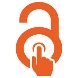 Ikonen finns i webbläsaren Chrome uppe till höger (i FireFox i bokmärkesraden).Om artikeln eller forskningsdata finns öppet tillgängligt ser du en blå knapp (Open Article) som du kan klicka på för att läsa artikeln.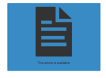 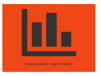 Om artikeln eller forskningsdata inte finns tillgängligt som öppet dyker en röd knapp upp: (Request Article), som gör det möjligt för dig att be att få tillgång till artikeln/data direkt av forskaren. Begäran om artikeln ska innehålla en motivering på ett par rader för varför du behöver få tillgång till just denna artikel och varför den är viktig för dig. På webbplatsen OpenAccessButton.com kan du se och komplettera begäranden om artiklar, om du önskar eller blir ombedd att göra det (Requests).